Новый Бор»сиктовмöдчöминсаСöвет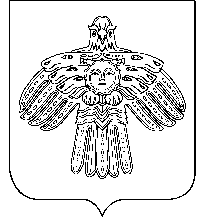 РЕШЕНИЕКЫВКÖРТÖДСоветсельского поселения«Новый Бор»от 29 марта 2013 года № 3-5/8Республика Коми пст. Новый БорВ целях обеспечения  условий для реализации гражданами права на жилище, на основании статьи 14 Жилищного кодекса Российской Федерации от 29.12.2004 г. № 188-ФЗСовет сельского поселения «Новый Бор» РЕШИЛ:1. Внести в решение Совета муниципального образования сельского поселения «Новый Бор»  от 28 декабря 2012 г. № 3-4/5 «Об установлении размера дохода, приходящегося на каждого члена семьи, и стоимости имущества, находящегося в собственности граждан, для признания граждан малоимущими в целях постановки, на учет нуждающихся в жилых помещениях муниципального жилищного фонда по договорам социального найма на территории сельского поселения «Новый Бор» следующие изменения:- в пунктах 1,2 решения слова «на IV квартал 2012 года» заменить словами «на 2013 год»2. Данное решение подлежит обнародованию.Глава сельского поселения«Новый Бор»	                                                                         Г.Г. ИдамкинО внесении изменений и дополнений в решение Совета муниципального образования сельского поселения «Новый Бор»  от 28 декабря 2012 г. № 3-4/5 «Об установлении размера дохода, приходящегося на каждого члена семьи, и стоимости имущества, находящегося в собственности граждан и членов их семьи, и подлежащего налогообложению, для признания малоимущими граждан в целях постановки на учет нуждающихся в жилых помещениях и предоставления жилых помещений муниципального жилищного фонда по договорам социального найма на территории сельского поселения «Новый Бор»